                                                                                      KÖANMÄLAN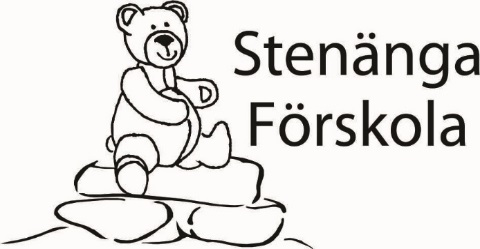 Undertecknad ansöker om plats för:Barnets namn______________________________________________________________  Barnets personnummer______________________________________________________Barnets adress______________________________________________________________Vårdnadshavare 1			Vårdnadshavare 2Namn______________________________	Namn___________________________Telefonnr___________________________	Telefonnr________________________Epost_______________________________	Epost___________________________Vi önskar plats från den________________________________Övrig information som förskolan behöver veta________________________________________________________________________________________________________________Datum ____________________Vårdnadshavarnas underskrifter___________________________________	________________________________Blankettten skickas till:  Stenänga Förskola, Forskaregatan 2, 275 37 Sjöbo	             Telefonnummer: 0708-620406		I samband med att förskoleplats erbjuds krävs att personbevis ”utdrag om folkbokföringsuppgifter” uppvisas. Detta för att vi ska kunna säkerställa att ni är vårdnadshavare. Förskolan fyller i:  inkom _______________________Sms skickat ____________________ av __________________________________________